DELIVERY ADDRESS:								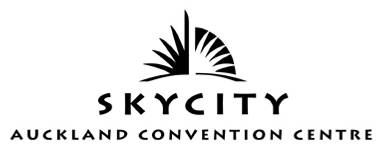 C/- Senior Duty ManagerSKYCITY AUCKLAND CONVENTION CENTRE 	
LOADING DOCK88 Federal StreetAucklandNew ZealandDELIVERY ADDRESS:								C/- Senior Duty ManagerSKYCITY AUCKLAND CONVENTION CENTRE 	
LOADING DOCK88 Federal StreetAucklandNew ZealandDELIVERY ADDRESS:								C/- Senior Duty ManagerSKYCITY AUCKLAND CONVENTION CENTRE 	
LOADING DOCK88 Federal StreetAucklandNew ZealandDELIVERY ADDRESS:								C/- Senior Duty ManagerSKYCITY AUCKLAND CONVENTION CENTRE 	
LOADING DOCK88 Federal StreetAucklandNew ZealandDELIVERY ADDRESS:								C/- Senior Duty ManagerSKYCITY AUCKLAND CONVENTION CENTRE 	
LOADING DOCK88 Federal StreetAucklandNew ZealandEVENT NAMEAnnual ALGIM Conference 2015Annual ALGIM Conference 2015Annual ALGIM Conference 2015Annual ALGIM Conference 2015STAND/BOOTH NAME & NUMBER (if applicable)EVENT DATE24th – 27th November 201524th – 27th November 201524th – 27th November 201524th – 27th November 2015EVENT ROOM NAMENZ RoomNZ RoomNZ RoomNZ RoomSKYCITY CONTACTMichael Boys 09 363 7121 or 021 226 4185Michael Boys 09 363 7121 or 021 226 4185Michael Boys 09 363 7121 or 021 226 4185Michael Boys 09 363 7121 or 021 226 4185Loading Dock 09 363 7166 or 021 496 18909 363 7166 or 021 496 18909 363 7166 or 021 496 18909 363 7166 or 021 496 189SENDER DETAILSSENDER DETAILSSENDER DETAILSSENDER DETAILSSENDER DETAILSSENDER NAMECOMPANYADDRESSPHONE #INSERT DESCRIPTIONINSERT DESCRIPTIONINSERT DESCRIPTIONINSERT DESCRIPTIONINSERT DESCRIPTIONINSERT DESCRIPTION:INSERT DESCRIPTION:NUMBER OF BOXES:NUMBER OF BOXES: